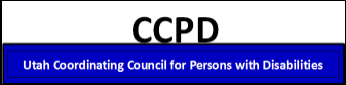 Minutes from the October 28th, 2014 MeetingAttendees:Council Members:        Present:	       Excused:		Council Members:	       Present:	       Excused:Helen Post, UPC		 				Joel Coleman, USDB				Paul Smith, DSPD     	    	 				Gina Pola-Money, CSHCN			Doug Thomas, DSAMH	 				Russell Thelin, USOR				Michael Hales, DOH 	 				Glenna Gallo, USOE (rep)			        Noel Taxin, CSHCN	         		              Stakeholders Present:  			      Ryan Carrier, DSPD (for Paul Smith)			  Angie Pinna (for Paul Smith)				Jessica Bowman (for Glenna Gallo)			  Jan Ferre, LCPD				Joyce Dolcourt, LCPD					  	Meeting:	NEXT MEETING:  November 25th, 11am – 1pm, Cannon Health Building, 288 N 1460 W, Salt Lake City, Room 125Individuals needing special accommodations (including auxiliary communicative aids, services, etc.) are encouraged to contact Kayla Strong at 801-538-6079 or kaylastrong@utah.gov. Call-in option number: 1-877-820-7831, participant code: 196690AGENDA ITEMSDISCUSSIONRECOMMENDATIONS/ACTIONWelcome & introductionsChair opens the meeting and welcomes the attendees. Review of minutes from September 2014.The Council unanimously approves the minutes as amended.September minutes are approved.Helen led the Information Referral Service discussion.The Council discussed the information referral service (211) and its efficiency in assisting clients.  There is concern that clients may not be aware of the service, even after being in place for two years.  Additionally, there is concern that the service hasn’t been sufficiently efficient at referring clients to the correct agencies.  Doug stated that he will be meeting with representatives from the referral service later in the week and will report back to the Council next month.  He will also locate a contact person and determine whether he or she would be willing to present in a future CCPD meeting.Doug will present updates from his meeting with 211.  He will also determine whether or not a representative from 211 would be willing to present at a future CCPD meeting.Michael led the ADA 25th Anniversary discussion. Michael asked the Council for thoughts on a 25th Anniversary celebration for the Americans with Disabilities Act.  The Council agrees to support existing planning (which may be conducted by the Hatch Committee).  Further discussion may be required.  The Council will support existing planning for a celebration.Michael led the Coordination Matrix discussion.Michael asked that anyone who has not completed his or her agency’s portion of the Coordination Matrix work on this during the next month.  Russell Thelin will present the updated Matrix at the next CCPD meeting.  All CCPD agencies are asked to update their portions of the Coordination Matrix by next meeting.Jessica led the discussion on the updates to the Least Restrictive Behavior Intervention Guidelines.Jessica brought an update from Glenna on the Least Restrictive Behavior Intervention Guidelines.  She asked that the document be distributed and let the Council know that it is now up for public input.  A major change to the document includes restraint and seclusion rules applying to everyone, not just persons with disabilities.  Jessica encourages members to provide public comment.Council members are encouraged to present public comment on the changes to the Least Restrictive Behavior Intervention Guidelines.   Michael led IOTI update discussion.Michael asked for updated on the long-term supported employment training workgroup.  Russell will provide the update for the next meeting, and a more formal report will be due in April or May 2015.Russell will update the Council on the IOTI workgroup’s progress.General updatesFour of five discretionary grants have been approved.  These grants will help support employment and the homeless (through Substance and Mental Health), as well as transition-age clients.  The Council discussed suicide prevention.  This may be a future agenda item.Future agenda items & announcementsCarol Ruddell will discuss the ASPIRE Grant.Russell Thelin will provide updates on the Coordination Matrix and the IOTI workgroup.Michael Hales will discuss the Medicaid Waiver transitioning process.Doug Thomas will present updates from his meeting with the information referral service.Meeting ClosureChair closed the meeting at 12:15 PM.